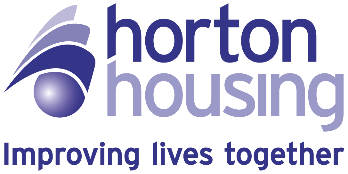 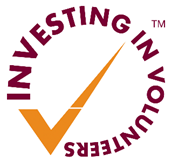 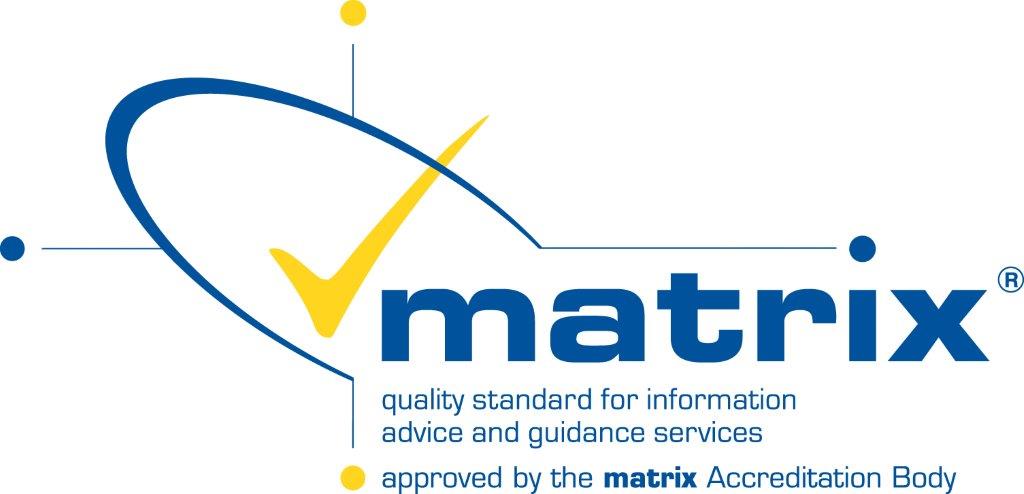 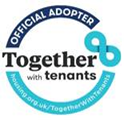 Our aims and objectivesWe are open to clients of Horton Housing Association who are aged 18 or over and in need of support around their training, employment and language needs.Our aims are to:Increase the skills, confidence, independence, employment and volunteering opportunities of adults with support needs, by providing training, information, advice and guidance.Provide clients with quality assured learning support in an easily accessible, friendly and safe learning environment.Our objectives are to:Induct clients in a way that clarifies expectations and support available.Support clients to explore their options, participate fully in their chosen activities and gain maximum benefit from them.Promote our services across our target areas taking into account the diversity of our client groups.Ensure equality of opportunity, fair access and confidentiality are maintained.Employ appropriately skilled, knowledgeable and trained staff.Work with partners in the housing, education, training and commercial sectors.Obtain and use feedback from our clients, partners and other stakeholders to implement changes and continuously improve our service.Outcomes we would like our clients to achieve:Greater confidence to explore, choose and attend education, training and employment-related activitiesImproved skillsImproved health and sense of well-beingEnhanced independent living and home/money management skillsImproved ability to compete in the job market and secure sustainable employmentFeeling more settled in the communityWhat HHTC offersWe aim to provide a safe, friendly and welcoming environment and deliver training that meets your needs.Resources Available at HHTC:Qualified staffVolunteers and studentsICT learning resourcesLarge computer keyboardEarphonesTabletsAccess to printed resources in different formatsDyslexic overlaysA4 magnifierClassroom supportStaff and volunteers speak a variety of languagesWheelchair accessWe have a number of schemes that operate out of the training centre:English for Speakers of Other Languages (ESOL)ESOL tutors deliver English and Welcome to the UK classes to newly arrived refugees and other migrants, who are supported by Horton Housing. Connecting OpportunitiesConnecting Opportunities works with new migrants to develop their skills and opportunities to find work and be part of the local community. Connecting Opportunities is funded through the European Social Fund and the National Lottery, through the Big Lottery Fund. Staff offer tailored support, cultural orientation, English language classes and other training. Connecting Opportunities is now closed to referrals and the project is due to finish on the 31 March 2023.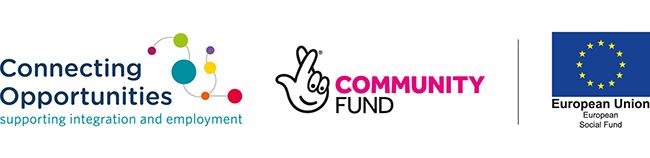 Specialist Training and Employment Programme (STEP)STEP supports adult refugees arriving in the UK under the Government’s Managed Migration programmes. STEP helps people to find training, volunteering and work opportunities in the UK. 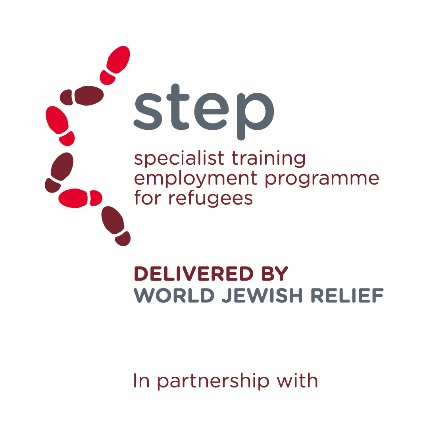 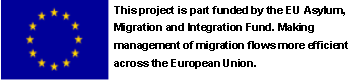 STEP Forward STEP Forward is a female only service working with women to improve their health and wellbeing and develop skills in English, Numeracy and Financial and Digital Literacy. STEP Forward is funded through World Jewish Relief and the Department of Culture Media and Sport.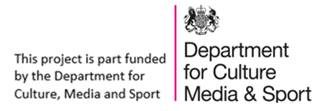 VolunteeringThe Volunteer Services Manager and Administrator offer advice and support to people interested in volunteering at any scheme within Horton Housing. Please contact 07525 667902 if you would like to discuss volunteer opportunities.Our location, contact details and opening times are in Section 9 below.The staff teamThe following staff are based at the Training Centre:Head of Training ServicesTraining Centre ManagerReceptionist & AdministratorTraining Centre AdministratorVolunteers and student placementsHousekeeperStaff Learning and Development (L & D)L & D ManagerL& D TrainerL & D CoordinatorSTEPProject ManagerTraining and Employment advisers (TEA)ESOL TutorsConnecting Opportunities (CO)Project ManagerKey WorkersESOL TutorMentor/Befriender CoordinatorManaged MigrationESOL TutorsThe Training Centre Manager has overall responsibility for the Training Centre, including all client courses and Health & Safety.We also have a team of volunteers who wear ‘volunteer’ ID badges.The buildingGround Floor:Reception, Staff Learning and Development office, Staff training suite, the reception office two training rooms, two meeting rooms and the accessible toilet are on the ground floor. There are notice boards which show some of Horton Housing’s policies and procedures in more detail. Please feel free to look at these, or ask staff to explain them. You can also visit our website www.hortonhousing.co.ukFirst Floor:Five training rooms, the ICT Suite, two meeting rooms and toilet facilities are on the first floor. The first floor is also accessible via a lift. Please ask a member of staff for assistance if you need to use this.Fire ProcedureIf you:Discover a fire, sound the alarm by pushing the glass at a red call point on the wall which are labelled by call point postersHear the alarm, leave the building by the quickest possible route Meet at the assembly area, which is the right hand side of the car park at Eldon Lodge which is opposite the main entrance.Do not go back for anything and do not use the lift.Staff will call the Fire Service but must not phone from inside the building unless it is safe to do so. The staff team have procedures for alerting the Fire Service; you can see this at the Fire Safety Notice Boards.Health and SafetyIt is very important to co-operate with staff to follow Health & Safety procedures, for example taking part in fire drills and informing us of any accidents. First Aid boxes are kept on each floor. We keep these with the reception team, the L&D team and the tutors on the first floor.If at any time you have a concern about Health & Safety or security, please tell a member of staff.What you can expect from usStandards of BehaviourTraining Centre staff and volunteers are expected to behave appropriately at all times. This includes:Being approachable and politeExplaining things clearly and checking that information is understoodNot using language that is offensiveTreating others with respectNot smoking in front of clientsNot taking personal phone calls during classes or meetingsPassing on any information that would be useful, e.g. class cancellationsConsulting with clients, e.g. Client surveysFair TreatmentYou can expect a fair and confidential service where you will be treated with dignity and respect. You have the right to:Be treated fairlyNot be harassed or discriminated againstBe consulted about the services we provide and about any changes we want to make to these servicesComplain if you are unhappy with the services we provide. If you want to complain you can tell a member of staff or ask to speak to a manager. You can ask for a copy of the Complaints Procedure at any timeMore information about our services and your rights is available on our website www.hortonhousing.co.uk and staff will be happy to assist you.Well-being and SafeguardingWe will always do our best to make sure you are not hurt, bullied or harmed in any way at the Training Centre.‘Abuse’ means being treated badly, taken advantage of or being forced to do things you do not want to do. It can take many forms, such as physical, verbal or psychological. Abuse can be by anyone, anywhere.We promise that we will always take action if someone is at risk from abuse. To do this we make sure all our staff are trained to see when a person is at risk and know what to do to prevent or stop abuse.If you think you are being abused, or if you think someone else is being abused, speak to a member of staff, or talk to the Training Centre Manager. They may need to pass on information so that you can receive the support you need. This is explained below in the ‘Confidentiality’ section.There is also more information on the notice board in the reception area. ConfidentialityWe need to keep some information about you so we can contact you and help you to access the right activities and services. A law, called General Data Protection Regulations (GDPR), says that we must keep safe and private all personal information recorded about you. You can ask to see your records any time you wish.It is sometimes important that staff are able to contact other people to help you to get the support you need. The law says that staff can only pass on information about you with your informed consent, except in some special circumstances, such as:If you are at risk of seriously hurting yourselfIf you are at risk of hurting someone elseIf you are neglecting someone in your careIf someone else is hurting or taking advantage of youWe are required to pass on information by lawThere is more information about this in the Client Agreement below.Equality and DiversityHHTC aims to provide equal, fair access and provision of services to all applicants and clients. We aim to eradicate discrimination and unfairness on any grounds including:AgeDisabilityGender reassignmentMarriage and civil partnershipPregnancy and maternityRaceReligion or beliefSexSexual orientationWe are committed to developing an organisational culture, which values people from all sections of society and the contribution that each individual can make. We recruit and train staff to make sure that they understand and are sensitive to particular needs of clients from minority ethnic communities and other disadvantaged groups.What HHTC expects from youThe Training Centre has the following rules:No alcohol or drugs are to be brought onto the premisesNo violent or aggressive behaviourNo smoking other than in the designated smoking area at the side of the buildingNo abuse or harassment towards other clients, staff, or visitorsNo illegal activitiesFailing to follow these could result in a bar for a certain length of time. If you are barred for more than one week you have the right to appeal against the decision. You will be told about this if the need ever arises. If you want more information just speak to a member of staff.Discriminatory behaviour such as racist language will not be tolerated and will be challenged by staff and may result in a permanent bar.AttendanceWe understand that sometimes things happen that make it impossible to attend your course or activity.However, we ask that you let us know if you are unable to come for your class. This is so we can inform the tutor, and make the best use of our resources.If you do not attend your class, we may contact your Support or Keyworker to check if everything is OK. We may discuss any extra help you may need to attend classes.The training centre phone number is 01274 753348Standards of BehaviourClients are expected to behave appropriately at all times. This includes:Not using language that is offensiveTreating others with respectOnly smoking in designated areasNot being late for an appointment or classNot taking personal phone calls during classes or appointmentsPassing on any information that would be useful, e.g. being unable to attend through illness or running lateComplaints, appeals, comments and suggestionsComplaintsIf you are not happy with any service offered by HHTC or Horton Housing, please let us know by speaking to a member of staff. You can bring someone with you to help you do this if you like.If you are still not happy after this stage or if the informal stage is not appropriate, then you should make a formal complaint. This can be done verbally or in writing. This will then be logged and investigated and you will be informed of the outcome and/or any action taken. If you are still not happy, it can be reviewed by a senior manager.A full copy of our Complaints Procedure is on the Training Centre website and we will be happy to give you a printed copy if needed.AppealsIf you receive a decision you are not happy with, you have the right to appeal against it. To ‘appeal’ means that you would like someone to look at the decision again. Things you can appeal against include:Exclusion (barring you) from HHTCA course assessment decision (see below for further details regarding this)If you think the decision made is wrong, you can ask the Training Centre Manager or a member of staff to explain it to you. The Training Centre Manager will arrange to meet with you to explain the decision.If, after the meeting, you think the wrong decision has been made, you can ask for the complaint to be reviewed.A senior manager (who was not involved in making the decision you have been given) will look at your appeal. They will usually make a decision within 10 working days. If this is going to take longer they will let you know.You will be given a decision in writing. A member of staff, or someone from another organisation who is helping you, will explain the decision to you if you do not understand it.For a full copy of Horton Housing’s Appeal Policy and Procedure please ask a member of staff or see it on our website’s home page.Comments and suggestionsAt Horton we love to hear from you. What you tell us about how we run our services helps us do it better. If you have any comments, suggestions or ideas let us know.We will write this down and keep you informed about how we have used your idea.There are lots of ways for you to have your say:You can tell any member of staff or your support worker, if you have one.You can fill in a ‘Comments, Compliments and Complaints’ postcard and post this in the comments box located at the bottom of the main staircase.You can take part in our yearly Client Survey.Training Centre staff will also help you to ‘have your say’ about anything that you feel is important about your learning.Be InvolvedEveryone has a choice about whether they want to be involved or not and how they want to be involved. Part of this means thinking about any barriers that may put people off becoming involved and how we can overcome them. We can help with:Providing training opportunities for clients who wish to be involvedHelp build skills, confidence and self-esteemVolunteeringContact details & opening timesHorton Housing Training CentreBewick House 16 Eldon Place BradfordWest Yorkshire BD1 3AZ 01274 753348Email: hortontraining@hortonhousing.co.ukSTEP programme:	01274 753349Connecting Opportunities: 01274 753351Volunteering:	07525 667902Horton Housing Training Centre is open Monday to Friday from 9.00am to 4.30pm   We are closed on Saturdays, Sundays and Bank Holidays.If you would like information in another language or format, please ask us.Urdu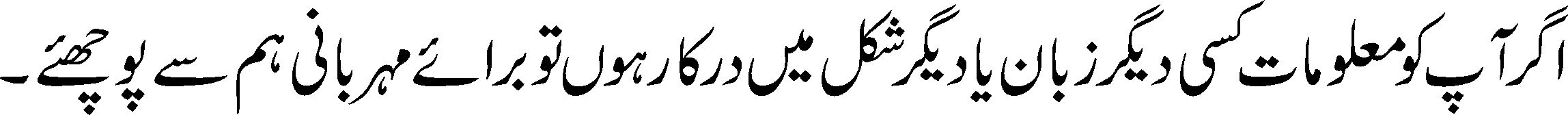 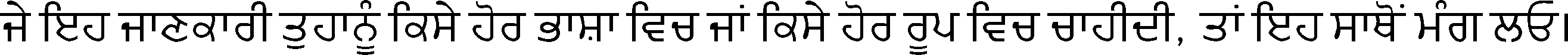 Punjabi Farsi BengaliArabic Hindi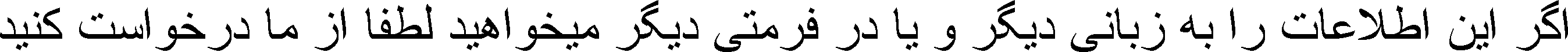 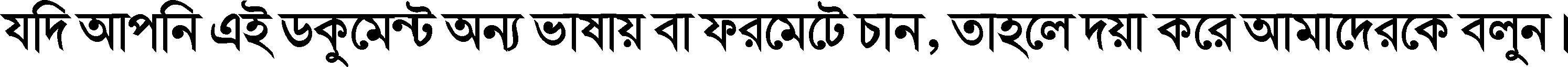 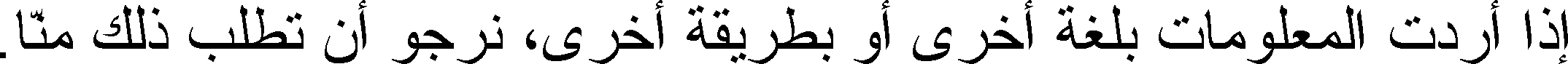 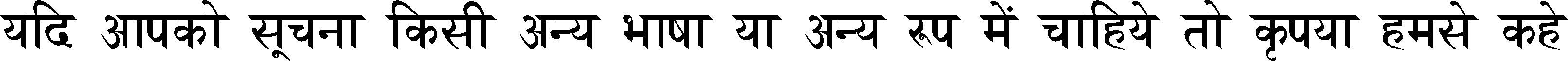 Gujarati French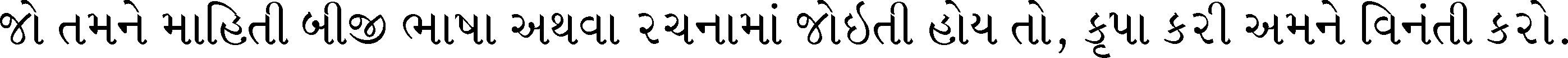 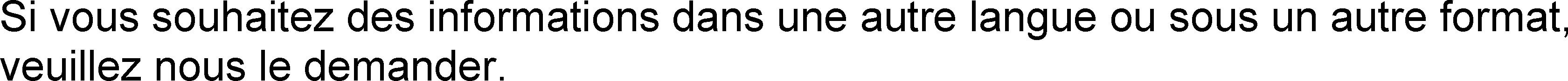 Turkish Swahili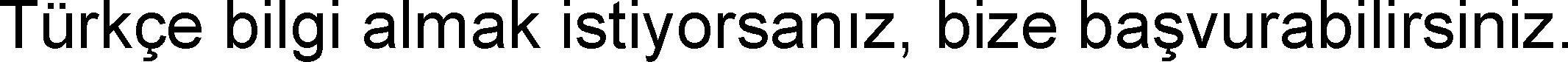 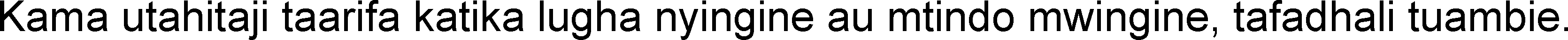 Client AgreementsThis agreement is between you and Horton Housing Training Centre: Start date:  	I understand what is expected from me and what I can expect from the Training Centre, as set out in the Client Information Handbook. This includes how I behave towards staff and other clients and how I can expect staff to behave towards me.Yes	NoBy signing this agreement, I agree to abide by the rules of the Training Centre and give permission for information about my support needs to be shared with my support worker as required.By signing this agreement, the Training Centre agrees to fulfil its commitments to you as set out in the Client Information Handbook.Your Name: 		Signed:  	Staff Name: 		Signed:  	Job Title:Parties to the AgreementThe Client Support Agreement (the “Agreement”) is entered into between Horton Housing Association of 54 Little Horton Lane, Bradford, West Yorkshire, BD5 0BS, hereafter referred to as “we” and “us”.and ……………………………………………… (insert client’s name) of …………………………………………………………. (insert client’s address), hereafter referred to as “you”.What is the Agreement for?This Agreement states how we will help and support you in meeting your learning needs. It also highlights your responsibilities, rights and other relevant information about your support and needs.What staff must doListen to your needs.Treat you with respect at all times.Give you information about how we do our work.Make sure that information about you is kept private and accurate.Let you see information we keep about you.Behave professionally at all times (this is explained in more detail in your Client Handbook).Make sure you have advice from other people and services if and when you want it.Explain to you how to make a complaint if you are unhappy about your support.Your personal data – why we need itTo be able to help you and provide you with a service, we will need to collect, record and process details about your learning needs. These details may contain your personal and sensitive data. We also use the data for statistical purposes, without identifying anyone, to make sure our services are fair and easy to access, and to meet funding requirements.For more information on how we manage your information and details about your rights, please read our Client Privacy Notice, which is available on our website www.hortonhousing.co.uk. You can also request a copy of this from your Support Worker or Tutor.What is personal and special category data?Personal data is information that can be used to identify you. This may include your name, date of birth, address, etc. Special category data is sensitive information related to any of the following: racial or ethnic origin, political opinions, religious beliefs, trade union membership, health, sexuality or sex life, offences and/or convictions. We also ask for some ‘special category’ data for monitoring purposes to ensure that we provide fair access to our services, and to ensure that you receive any necessary support in these areas. For the same reasons we also ask for ‘criminal offence’ data (e.g. cautions, convictions, statutory orders etc.).We must make sure that the data we hold is accurate and up-to-date, and you can ask to see the data we hold about you. __________________________________________________________How we use your photographIf you are a client at Horton Housing training Centre, staff sometimes ask if we can take photos for promotional events, or to show the good work you have been doing. We will always ask your permission first and you will need to agree to that before you are photographed.How we will treat youWe will ensure that you are treated fairly and with dignity throughout your period with us at Horton Housing training Centre.  Below is a list of the rights which you can exercise with us:The right to be treated fairly.The right not to be harassed or discriminated against.The right to be consulted about the support we provide and about any changes we want to make to your support.The right to complain if you are unhappy with the support we are providing. If you want to make a complaint, please inform your Support Worker or ask to speak to their Manager. You can also ask for a copy of our Complaints Procedure at any time.More information about our services and your rights can be found in the Client Handbook or by visiting our website www.hortonhousing.co.uk. You can also speak to your Support Worker or any member of staff.How we protect your informationYour personal information and the record of your housing, support or care will be stored in our shared electronic data management systems, accessed by staff employed by us. Paper records or copies of your data may also be kept, and will be stored securely by the service working with you. Records will be kept safe in transit, such as when staff are out of the office working with you or on your behalf.How long we store your informationWe will only keep your personal data as long as needed for the purposes set out here, under the terms of our Confidentiality & Data Protection Policy. When no longer needed, we will review and delete records, unless there is some special reason for keeping them. How we share your informationData protection regulations require us to keep information about you secure, private and accurate. Where necessary, your information will not be shared without your knowledge. In some special circumstances we must give out information about you without your knowledge. Such circumstances may include:If you are at risk of hurting yourself.If you are at risk of hurting someone else.If you are neglecting someone in your care.If someone else is hurting or taking advantage of you.We may need to contact other people and share or receive information about you with them. For example, when we need to contact the DWP to assist you with a benefit query. These may include:Utility companiesHousing providers/landlords/supported lodging hosts   		Benefit Offices (Job Centre/DWP)				Social Services							Medical professionals e.g. Doctor, Nurse, Health Visitor		Drug and alcohol services or treatment agencies		Police -  including for the purposes on obtaining risk information	Probation/Youth Offending TeamOther professional e.g. your Social Worker, CPNTraining, education or employment organisationsFamily								Friends							Funders							Charitable organisations e.g. if applying for grants	Other Horton Housing colleaguesHow we use CCTVWe sometimes use CCTV for the purposes of crime prevention and detection, and where we do, signage will be clearly displayed. Horton Housing’s CCTV will NOT record audio information nor will it be used in any areas where you would normally expect privacy.If you’re not happy with how we handle your personal informationWe have a Complaints Procedure, full details of which are available on request, in the Client Handbook, or on our website. We have a Data Compliance Manager who can be contacted at datacompliance@hortonhousing.co.uk or by contacting Head Office on 01274 370 689.You also have the right to complain to the Information Commissioners Officer if you are unhappy with how we have handled your data. Speak to your Support Worker or a member of staff for more information.More information about our services and your rights can be found in the Client Handbook or by visiting our website www.hortonhousing.co.uk. You can also speak to any member of staff.This Agreement is made between Horton Housing and YouThis Agreement starts on       /        /        (insert the date the service starts)For Horton Housing Association:		For You:	Name…………………………………..		Name…………………………………….Date…………………………………….		Date………………………………………Signature……………………………….		Signature…………………………………Job title…………………………………Training CentreClient Information HandbookWelcome to Horton Housing Training Centre (HHTC)This booklet contains important things about attending the Training CentreContents1. Our aims and objectivesPAGE32. What HHTC offers53. The staff team74. The building85. What you can expect from us96. What HHTC expects from you117. Complaints, comments and suggestions128. Contact details and opening times149. HHTC Client agreement1510. HHA Client agreement16Horton Housing Client Agreement